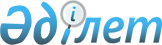 О внесении изменений в некоторые приказы Министра по инвестициям и развитию Республики Казахстан
					
			Утративший силу
			
			
		
					Приказ Министра индустрии и инфраструктурного развития Республики Казахстан от 23 июня 2021 года № 322. Зарегистрирован в Министерстве юстиции Республики Казахстан 3 июля 2021 года № 23278. Утратил силу приказом и.о. Министра промышленности и строительства Республики Казахстан от 15 сентября 2023 года № 8.
      Сноска. Утратил силу приказом и.о. Министра промышленности и строительства РК от 15.09.2023 № 8 (вводится в действие с 10.06.2024).
      ПРИКАЗЫВАЮ:
      1. Утвердить прилагаемый перечень некоторых приказов Министра по инвестициям и развитию Республики Казахстан, в которые вносятся изменения.
      2. Комитету индустриального развития Министерства индустрии и инфраструктурного развития Республики Казахстан в установленном законодательством порядке обеспечить:
      1) государственную регистрацию настоящего приказа в Министерстве юстиции Республики Казахстан;
      2) размещение настоящего приказа на интернет-ресурсе Министерства индустрии и инфраструктурного развития Республики Казахстан.
      3. Контроль за исполнением настоящего приказа возложить на курирующего вице-министра индустрии и инфраструктурного развития Республики Казахстан.
      4. Настоящий приказ вводится в действие по истечении шестидесяти календарных дней после дня его первого официального опубликования.
      "СОГЛАСОВАН"Министерство национальной экономикиРеспублики Казахстан
      "СОГЛАСОВАН"Министерство цифровогоразвития, инноваций иаэрокосмической промышленностиРеспублики Казахстан Перечень некоторых приказов Министра по инвестициям и развитию Республики Казахстан, в которые вносятся изменения
      1. В приказе Министра по инвестициям и развитию Республики Казахстан от 30 ноября 2015 года № 1122 "Об утверждении формы аттестата энергоаудитора в области энергосбережения и повышения энергоэффективности" (зарегистрирован в Реестре государственной регистрации нормативных правовых актов за № 12547):
      в Форме аттестата энергоаудитора в области энергосбережения и повышения энергоэффективности, утвержденной указанным приказом:
      заголовок изложить в следующей редакции: "АТТЕСТАТ энергоаудитора в области энергосбережения и повышения энергоэффективности".
      2. В приказе Министра по инвестициям и развитию Республики Казахстан от 30 ноября 2015 года № 1123 "Об утверждении Правил проведения аттестации кандидатов в энергоаудиторы" (зарегистрирован в Реестре государственной регистрации нормативных правовых актов за № 12587):
      в Правилах проведения аттестации кандидатов в энергоаудиторы, утвержденных указанным приказом:
      пункты 3, 4, 5 и 6 изложить в следующей редакции:
      "3. Государственная услуга оказывается Комитетом индустриального развития Министерства индустрии и инфраструктурного развития Республики Казахстан (далее – услугодатель) согласно настоящим Правилам.
      4. Для получения государственной услуги физические лица (далее – услугополучатель) направляют через веб-портал "электронного правительства" www.egov.kz, www.elicense.kz (далее – портал) документы, в соответствии со Стандартом государственной услуги согласно приложению 2 к настоящим Правилам (далее – стандарт государственной услуги).
      5. При подаче услугополучателем всех необходимых документов посредством портала – в "личном кабинете" услугополучателя отображается статус о принятии запроса для оказания государственной услуги, с указанием даты получения результата государственной услуги.
      6. Перечень основных требований к оказанию государственной услуги, включающий характеристику процесса, форму, содержание и результат оказания, а также иные сведения с учетом особенностей оказания государственной услуги изложены в стандарте государственной услуги.";
      пункт 8 изложить в следующей редакции:
      "8. Ответственный исполнитель в течении 2 (двух) рабочих дней с момента регистрации представленных документов кандидата, проверяет их полноту, и в случае представления услугополучателем неполного пакета документов готовит мотивированный отказ по форме согласно приложению 3 к настоящим Правилам (далее – мотивированный отказ), подписанный электронной цифровой подписью (далее – ЭЦП) руководителя услугодателя либо лица его замещающего, и направляет его услугополучателю посредством портала в форме электронного документа в личный кабинет услугополучателя, в соответствии с формой оказания государственной услуги.";
      пункт 11 изложить в следующей редакции:
      "11. Результат оказания государственной услуги направляется и хранится в "личном кабинете" услугополучателя в форме электронного документа, подписанного ЭЦП руководителя услугодателя либо лица его замещающего.";
      приложение 1 исключить;
      приложения 2, 3 и 4 изложить в редакции согласно приложениям 1, 2 и 3 к настоящему перечню.
      3. В приказе Министра по инвестициям и развитию Республики Казахстан от 30 ноября 2015 года № 1125 "Об утверждении разрешительных требований и перечня документов, необходимых для выдачи аттестата энергоаудитора в области энергосбережения и повышения энергоэффективности" (зарегистрирован в Реестре государственной регистрации нормативных правовых актов за № 12566):
      разрешительные требования и перечень документов, необходимых для выдачи аттестата энергоаудитора в области энергосбережения и повышения энергоэффективности, утвержденные указанным приказом изложить в редакции, согласно приложению 4 к настоящему перечню. Заявление (запрос)
      Прошу аттестовать меня, ___________________________________________________, (Фамилия, имя, отчество (при его наличии))_________________________________________________________________________в качестве Энергоаудитора.К настоящему заявлению прилагаются следующие документы:1. _______________________________________________________2. _______________________________________________________3. _______________________________________________________4. _______________________________________________________5. _______________________________________________________Настоящим заявлением даю согласие на использование сведений, составляющихохраняемую законом тайну, содержащихся в информационных системах.Подтверждаю достоверность представленной информации и осведомленоб ответственности за предоставление недостоверных сведений в соответствиис законодательством Республики Казахстан._____________________________________________ _____________(Фамилия, имя и отчество) (при его наличии) (подпись) Разрешительные требования и перечень документов, необходимых для выдачи
аттестата энергоаудитора в области энергосбережения и повышения энергоэффективности
					© 2012. РГП на ПХВ «Институт законодательства и правовой информации Республики Казахстан» Министерства юстиции Республики Казахстан
				
      Министр индустриии инфраструктурного развитияРеспублики Казахстан 

Б. Атамкулов
Утвержден приказом
Министра индустрии и
инфраструктурного развития
Республики Казахстан
от 23 июня 2021 года № 322Приложение 1
к Перечню некоторых приказов
Министра по инвестициям
и развитию
Республики Казахстан,
в которые вносятся измененияПриложение 2
к Правилам проведения аттестации кандидатов
в энергоаудиторы Стандарт государственной услуги"Аттестация кандидатов в энергоаудиторы" Стандарт государственной услуги"Аттестация кандидатов в энергоаудиторы" Стандарт государственной услуги"Аттестация кандидатов в энергоаудиторы"
1
Наименование услугодателя
Комитет индустриального развития Министерства индустрии и инфраструктурного развития Республики Казахстан (далее – услугодатель)
2
Способы предоставления государственной услуги
Веб-портал "электронного правительства" www.egov.kz, www.elicense.kz (далее – портал).
3
Срок оказания государственной услуги
10 (десять) рабочих дней.
4
Форма оказания государственной услуги
Электронная (полностью автоматизированная)
5
Результат оказания государственной услуги
Аттестат энергоаудитора, либо мотивированный отказ в оказании государственной услуги.
Форма представления результата оказания государственной услуги: электронная.
Результат оказания государственной услуги направляется и хранится в "личном кабинете" услугополучателя в форме электронного документа, подписанного электронной цифровой подписью (далее – ЭЦП) руководителя услугодателя либо лица его замещающего.
6
Размер оплаты, взимаемой с услугополучателя при оказании государственной услуги, и способы ее взимания в случаях, предусмотренных законодательством Республики Казахстан
Бесплатно.
7
График работы
1) услугодатель - с понедельника по пятницу, в соответствии с установленным графиком работы с 9.00 до 18.30 часов, за исключением выходных и праздничных дней, согласно Трудовому кодексу Республики Казахстан от 23 ноября 2015 года (далее - Кодекс) с перерывом на обед с 13.00 часов до 14.30 часов.
2) портал - круглосуточно, за исключением технических перерывов в связи с проведением ремонтных работ (при обращении услугополучателя после окончания рабочего времени, в выходные и праздничные дни согласно Кодексу, прием заявления и выдача результата оказания государственной услуги осуществляется следующим рабочим днем).
8
Перечень документов, необходимых для оказания государственной услуги
1) заявление (запрос) по форме согласно приложению к настоящему стандарту;
2) электронная копия диплома о высшем инженерно-техническом образовании;
3) электронная копия свидетельства о прохождении курсов в области энергосбережения и повышения энергоэффективности по направлению энергоаудит;
4) электронная копия документа, подтверждающего трудовую деятельность кандидата и наличие общего технического стажа не менее 5 (пяти) лет, из них не менее 1 (одного) года энергоаудитором в энергоаудиторской организации;
5) электронная копия протокола квалификационной проверки знаний группы допуска III и выше.
9
Основания для отказа в оказании государственной услуги, установленные законодательством Республики Казахстан
1) установление недостоверности документов, представленных для получения государственной услуги, и (или) данных (сведений), содержащихся в них;
2) несоответствие услугополучателя и (или) представленных материалов, объектов, данных и сведений, необходимых для оказания государственной услуги, требованиям, установленным законодательством Республики Казахстан об энергосбережении и повышении энергоэффективности;
3) в отношении услугополучателя имеется вступившее в законную силу решение (приговор) суда о запрещении деятельности или отдельных видов деятельности, требующих получения определенной государственной услуги;
4) в отношении услугополучателя имеется вступившее в законную силу решение суда, на основании которого услугополучатель лишен специального права, связанного с получением государственной услуги.
5) несоответствие кандидата в энергоаудиторы Разрешительным Требованиям, утверждаемым в соответствии с подпунктом 13-1) статьи 5 Закона Республики Казахстан от 13 января 2012 года "Об энергосбережении и повышения энергоэффективности".
10
Иные требования с учетом особенностей оказания государственной услуги, в том числе оказываемой в электронной форме.
Услугополучатель имеет возможность получения государственной услуги в электронной форме через портал при условии наличия ЭЦП.
Услугополучатель имеет возможность получения информации о порядке и статусе оказания государственной услуги в режиме удаленного доступа посредством "личного кабинета" портала, справочных служб услугодателя, а также Единого контакт-центра "1414", 8-800-080-7777.
Адреса мест оказания государственной услуги размещены на:
1) услугодатель – www.egov.kz/entities/comprom, раздел "Государственные услуги";
2) портал - www.egov.kz, www.elicense.kz,Приложение
к Стандарту
государственной услуги
"Аттестация кандидатов
в энергоаудиторы"Форма____________________________
(наименование
уполномоченного органа)
____________________________
(адрес)
от _________________________
Фамилия, Имя, Отчество
(при его наличии)
____________________________
ИИН (индивидуальный
идентификационный номер)
____________________________
(адрес, телефон,
электронный адрес)
____________________________Приложение 2
к Перечню некоторых приказов
Министра по инвестициям и
развитию Республики Казахстан,
в которые вносятся измененияПриложение 3
к Правилам проведения
аттестации кандидатов
в энергоаудиторы
Мотивированный отказ Республиканское государственное учреждение"Комитет индустриального развития", рассмотрев Ваше заявление (запрос) № [Номер входящего документа] от [Дата] г. сообщает следующее: [Обоснование отказа]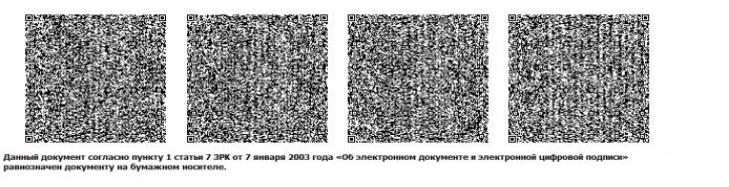 Приложение 3
к Перечню некоторых приказов
Министра по инвестициям
и развитию
Республики Казахстан,
в которые вносятся измененияПриложение 4
к Правилам проведения
аттестации кандидатов
в энергоаудиторы
АТТЕСТАТ Энергоаудитора в области энергосбережения и повышения энергоэффективностиНастоящий аттестат выдан [Фамилия, Имя, Отчество (при его наличии)], [дата рождения] (Фамилия, Имя, Отчество (при его наличии) аттестованного лица полностью), (дата рождения) ИИН: [индивидуальный идентификационный номер кандидата] В том, что он (а) соответствует разрешительным требованиям Срок действия аттестата 3 (три) года со дня выдачи. Аттестат действует на всей территории Республики Казахстан.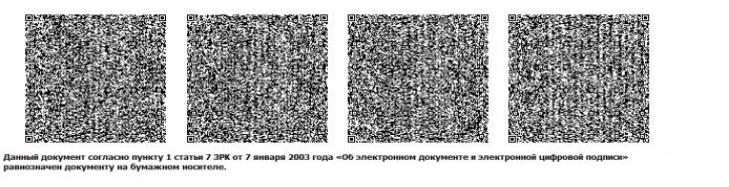 Приложение 4
к Перечню некоторых приказов
Министра по инвестициям
и развитию
Республики Казахстан,
в которые вносятся измененияУтверждены
приказом Министра
по инвестициям и развитию
Республики Казахстан
от 30 ноября 2015 года
№ 1125
№
Разрешительные требования
Документы, подтверждающие соответствие разрешительным требованиям
Примечание
Для получения аттестата энергоаудитора в области энергосбережения и повышения энергоэффективности
Для получения аттестата энергоаудитора в области энергосбережения и повышения энергоэффективности
Для получения аттестата энергоаудитора в области энергосбережения и повышения энергоэффективности
Для получения аттестата энергоаудитора в области энергосбережения и повышения энергоэффективности
1.
Наличие высшего инженерно-технического образования
Электронную копию диплома о высшем инженерно-техническом образовании
2.
Наличие общего технического стажа работы не менее пяти лет, из них не менее 1 (одного) года энергоаудитором в энергоаудиторской организации
Электронную копию документа, подтверждающую трудовую деятельность кандидата
3.
Прохождение переподготовки и (или) повышения квалификации кадров, осуществляющих деятельность в области энергосбережения и повышения энергоэффективности
Электронную копию свидетельства о прохождении курсов переподготовки и (или) повышения квалификации кадров по направлению энергоаудит
4.
Наличие группы допуска работы в электроустановках III и выше
Электронную копию протокола квалификационной проверки знаний группы допуска III и выше